COMITE SPORT ADAPTE DORDOGNE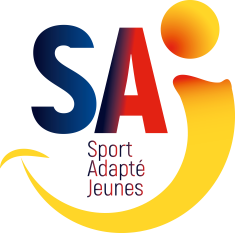 Maison départementale des sports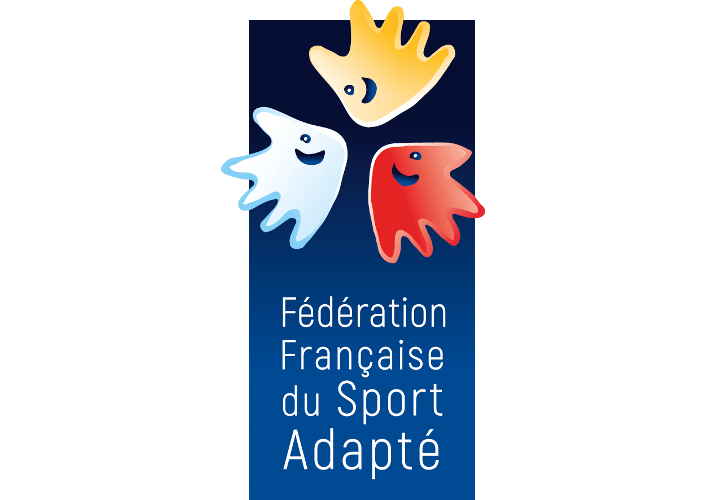 46 rue Kléber – 24 000 PérigueuxTél : 06 46 90 00 53E-mail : clement.liabot@sportadapte.frEn partenariat avec Les Papillons Blancs de Bergerac, le comité Dordogne du sport adapté vous invite à participer à cet événement :DECOUVERTE TAEKWONDO SPORT ADAPTE JEUNEJournée LoisirMERCREDI 31 JANVIER 2024
Gymnase de Rosette – IME Rosette, Allée Françoise DOLTO24100 – BergeracPROGRAMME SPORTIF PREVISIONNEL10H00 		Accueil des sportifs 10H30		Début des activités12H30		Repas sur place	Repas issus de vos paniers 14H00		Reprise des activités15H30		Fin de la journéeINFORMATIONS SPORTIVESEquipement : Prévoir une tenue sportive adaptée.La Licence FFSA 2023/2024 est obligatoireCOMITE SPORT ADAPTE DORDOGNEMaison départementale des sports46 rue Kléber – 24 000 PérigueuxTél : 06 46 90 00 53E-mail : clement.liabot@sportadapte.frFICHE D’ENGAGEMENT - Taekwondo SPORT ADAPTE JEUNEBergerac – Mercredi 31 janvier 2024A renvoyer au CDSA24 avant le 25 janvier 2024N° d’affiliation
 et nom de l’AssociationEmailAccompagnateur
+ N° tel NOM – PrénomNé leSexeLicence découverte 10€(oui-non)